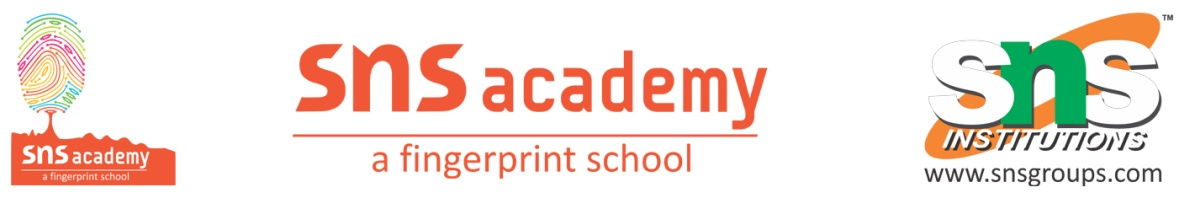 Mother of mine.Answer the following questions.1. Name the roles played by the mother in the poem.             The roles played by the mother in the poem are that of a teacher, nurse, counsellor, chauffeur, cook, friend, and playmate.2. Why does the mother do all the work for her child?            The mother does all the work for her child out of never-ending love, care, and affection.Our mother.Answer the following questions.1. How could mother find out that her children had gone to the park?          Mother could find out that her children had gone to the park, from the mud and grass in their shoes.2. Why did mother ask her children not to go to the park?           Mother asked her children not to go to the park because it had become dark.3. Did the children say that they had eaten the cake? Which sentence gives you the answer?            No, the children did not say that they had eaten the cakes. The sentence that gives us the answer is ‘From the cakes we said we had not eaten’.4. Who actually broke the fruit bowl? Whom did they blame?            The children actually broke the fruit bowl. They blamed the cat.